2216  Etiket, Tarife ve Fiyat Listeleri Yönetmeliği Hk.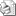 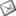 Sayı     : 2009 / 2216İLGİ   : T.C. İzmir Valiliği Sanayi ve Ticaret İl Müdürlüğü’nün 07.12.2009 tarih, 14365 sayılı yazısı01.01.2010 tarihinden itibaren Türkiye Cumhuriyeti Para Birimi olarak “ Türk Lirası” ve “Kuruş” uygulamasına geçileceğinden perakende olarak satışa arz edilen mal ve hizmetlerin etiket tarife ve fiyat listelerinde fiyatların para birimimize uygun olarak gönderilmesi gerektiği, perakende satışı yapılan mağaza ve dükkan gibi yerlerin vitrinlerine konulan malların üzerinde etiket veya fiyat listesinin bulunmadığı yönünde şikayetler alındığı, “ Etiket, Tarife ve Fiyat Listeleri Yönetmeliği” hükümleri gereği, ticarete konusu olan ve perakende satışa arz edilen malların ve ambalajlarının üzerine etiket konulması, mümkün olmayan hallerde ise fiyat listesinin asılması veya konulmasının yasal zorunluluk olduğu, bu yasal zorunluluk gereği vitrinlere konulan malların perakende satışa arz edilmesi durumunda “ üzerlerine fiyat etiketlerinin konulması”, perakende satışa arz edilmeyen malların üzerlerine ise bu malların satışa arz edilmediğini belirtir “ Teşhir Amaçlıdır”, “ Vitrin Düzenlemesi ”,  “Satılık Değildir”, “ Numunedir ” gibi bilgi verici etiketlerin konulması gerektiği ilgi yazı ile bildirilmiştir.Konu hakkında üyelerinizin bilgilendirilmesi ve gerekli düzenlemelerin yapılmasının sağlanması hususunda bilgilerinizi ve gereğini rica ederiz.Özcan KILKIŞ                                                                                               Hilmi KURTOĞLU Genel Sekreter                                                                                                  Başkan Vekili